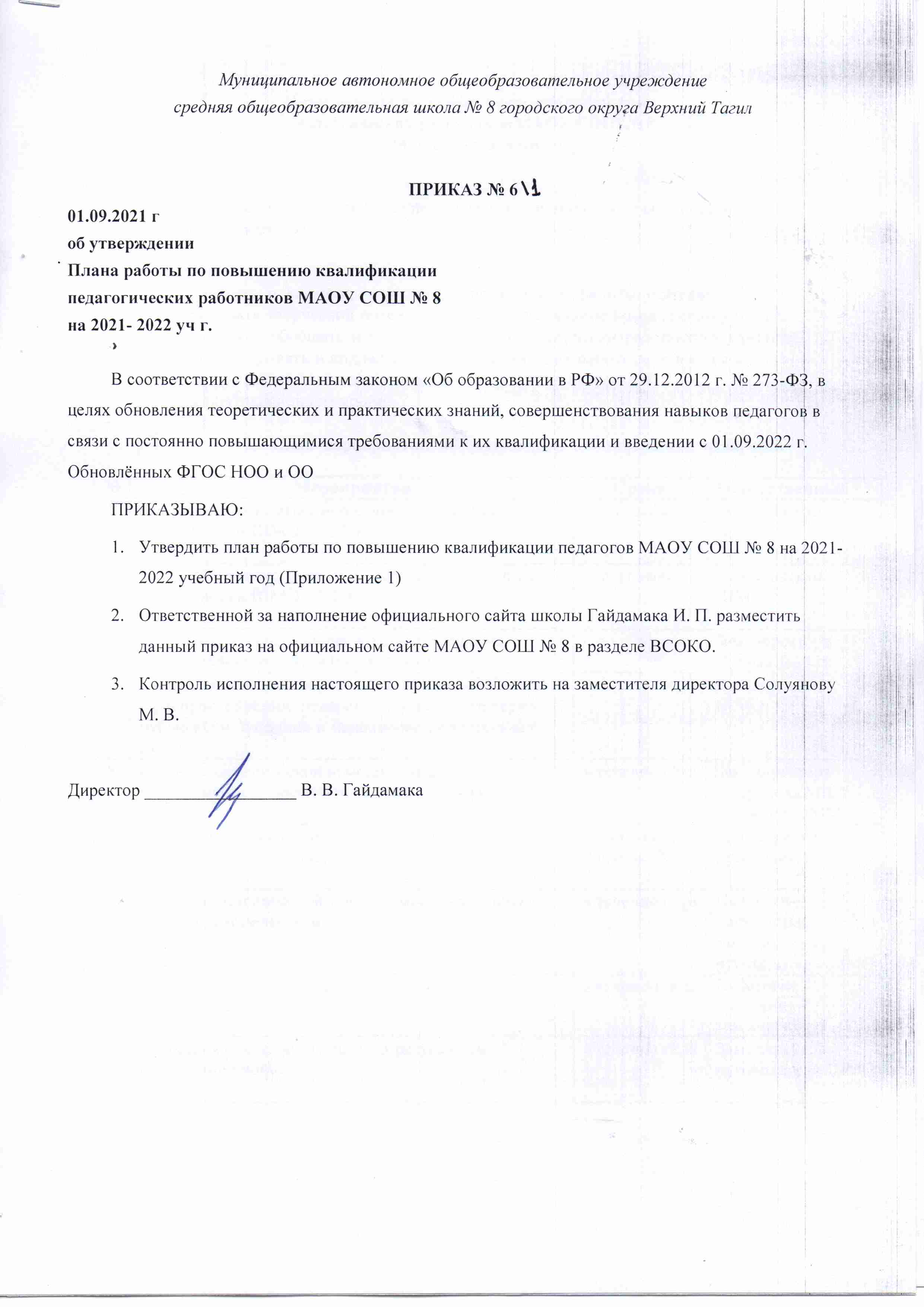 Приложение 1План работы по повышению квалификации педагогических работников МАОУ СОШ № 8на 2021-2022 учебном годуЦель:создание условий для профессионального роста и развития педагогических работников школыЗадачи:Выявлять и ликвидировать профессиональные дефициты учителей.Развивать творческий потенциал и профессиональные компетенции учителя.Выявлять, обобщать и распространять опыт творчески работающих учителей.Стимулировать и поддерживать педагогических работников школы в их деятельности поповышению своего профессионального и квалификационного уровня.План мероприятий по повышению квалификации педагоговПерспективный план-графикповышения квалификации педагогических работников МАОУ СОШ № 8 на 3 учебных года ПК – повышение квалификацииПП – профессиональная переподготовкаКорпоративное обучение:2020 – 21 уч.г.Организация, содержание, планирование учебно-исследовательской и проектной деятельности в ОО в условиях реализации ФГОС.Функциональная грамотность: методы и средства формирования и оценивания в соответствии с требованиями ФГОС.2021 – 22 уч.г. - Обновлённое содержание ФГОС НОО, ООО.План курсовой подготовки на 2021-2022 учебный год№МероприятияСрокиОтветственный1Проведение открытых мероприятий в рамках деятельности ШМО // ГМОпо графкуРуководители ШМО2Взаимопосещение открытых мероприятий в рамках деятельности ШМО//ГМОпо графикуРуководители ШМО3Организация прохождения курсов повышения квалификации по актуальным темам.по графикуЗам. директора Солуянова МВ4Организация деятельности педагогов по обобщению и распространению педагогического опыта через публикации, создание и наполнение персональныхсайтов.в течение годаРуководители ШМО5Оказание методической помощи учителям, участвующим в профессиональных конкурсах.в течение годаЗам. директора Солуянова МВПоджарова ММ6Участие педагогических работников в работе педсоветов, семинаров, конференциях.по плану школы, УОЗам. директораруководители ШМО7Оказание методической помощи молодым и вновь прибывшим педагогам.в течение годаПедагоги- наставники, зам. директора,руководители ШМО8Организация наставничества над молодыми педагогамив течение годаПедагоги- наставники, зам директора9Собеседование с педагогами по результатам посещения уроков.в течение годаЗам. директораруководители ШМО№ФИО учителяДолжностьПоследний год обучения2020-20212021-20222022-20231Байдарова И. С.Учитель начальных классов2018ПКПК2Белькова И. В.Учитель технологии2019ПК3Блинова Е. В.Педагог-психолог2019ПК4Бызова Е. А.Учитель физ. культуры2019ПКПК5Гайдамака В. В.Директор2019ПК5Гайдамака В. В.Учитель физ. культуры2019ППадаптивная ф-раПК6Гайдамака И. П.Учитель информатики2019ПКПК7Гневашева М. ПУчитель математики2019ПКПК8Даньшина Е.АУчитель физики2019ПКПК9Зайцева В. В.Учитель истории и обществознания2019ПКПК10Захарова И. В.Учитель английского яз2019ПК11Зудова С. А.Учитель рус. языка и литературы2019ПКПК12Зыкина Е. В.Учитель английского яз2018ПКПКПК12Зыкина Е. В.Учитель музыки2018ПКПК12Зыкина Е. В.Учитель ОРКСЭ2019ПКПК13Ившина КСУчитель начальных классов2019ПКПП учитель- дефектолог14Каминская О. СУчитель музыки2019ПК14Каминская О. СУчитель математики----ПП МатематикаПК15Караваева Г. А.Учитель английского яз2019ПК16Кириченко И. В.Социальный педагог2017ПК17Киселева С. Г.Учитель начальных классов2018ПКПК18Корюкова Е.В.Учитель начальных классовМол. спецПП НачальныеклассыПК19Коткова Ж. А.Педагог-библиотекарь2017ПК19Коткова Ж. А.Учитель начальных классов2019ПКПК20Меркулова К.Г.Учитель английского язМол. спецПКПК21Недобоева Н. ФУчитель биологии2019ПКПК22Орлова Е.П.Учитель географии2019ПКПК23Орлова Т. Н.Учитель начальных классов2019ПКПК24Поджарова М.МЗам. директора2018ПКПК24Учитель математики2019ПК25Полякова Ю. В.Учитель химии2019ПКПК26Прусакова О. В.Учитель английского яз2019В отп по ухВ отп по ухПК27Седина Е. В.Учитель начальных классов2019ПКПК28Смирнова Н. В.Учитель рус. языка и литературы2019ПКПК29Солуянова М. В.Зам. директора2018ПКПК29Учитель начальных классов2019ПК30Таланкин С. М.Учитель технологии2017ПК31Томилова Т.ВУчитель математикиНовый педагогПКПК32Упоров А. Ю.Учитель физ. культуры2019ПК33Фадеева Н. Ф.Учитель истории и обществознания2019ПКПК33Учитель-логопед2018ПК34Хандогий В. С.Учитель физ. культуры2019ПК35Шадрина С. Н.Учитель начальных кл.2018ПКПК36Шамбарова Г. ЛУчитель рус. языка и литературы2019ПКПК37Щур Т. П.Учитель начальных классов2018ПКПК38Яковлева С. В.Учитель начальных классов2019ПКПКНазвание программы (приблизительные)СрокиОбучающиеся1Деятельность учителя технологии в ОО1-е полугодие 2021-22 уч гБелькова ИВТаланкин СМ2Деятельность педагога-психолога в ОО 2-е полугодие 2021-22 уч гБлинова ЕВ3Деятельность социального педагога в ОО2-е полугодие 2021-22 уч гКириченко ИВ4Деятельность педагога-библиотекаря в ОО2-е полугодие 2021-22 уч гКоткова ЖА5Деятельность учителя-логопеда в ОО2-е полугодие 2021-22 уч гФадеева НФ6Медиация.2-е полугодие 2021-22 уч гФуга ОСОрлова ЕП7Реализация требований обновлённых ФГОС НОО, ФГОС ООО в работе учителя.        Март – июнь 2022 г.- Педагоги, которые будут работать в 1-х и 5-х классах – 15-20 чел-Администрация школы – 4 чел